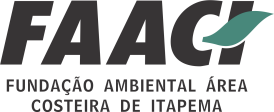 Anexo 1REQUERIMENTOÀFundação Ambiental Área Costeira de Itapema,O(A) requerente abaixo identificado(a) solicita à Fundação do Meio Ambiente – FAACI, análise dos documentos, projetos e estudos ambientais, anexos, com vistas a (  ) obtenção, (  ) renovação de Autorização para  Supressão de Vegetação Nativa em Área Rural para  o  empreendimento/atividade  abaixo  qualificado:AssinaturaDescreva o Empreendimento/Atividade objeto deste requerimento:Descreva o Empreendimento/Atividade objeto deste requerimento:Descreva o Empreendimento/Atividade objeto deste requerimento:Descreva o Empreendimento/Atividade objeto deste requerimento:Descreva o Empreendimento/Atividade objeto deste requerimento:Descreva o Empreendimento/Atividade objeto deste requerimento:Descreva o Empreendimento/Atividade objeto deste requerimento:Descreva o Empreendimento/Atividade objeto deste requerimento:Descreva o Empreendimento/Atividade objeto deste requerimento:Descreva o Empreendimento/Atividade objeto deste requerimento:Descreva o Empreendimento/Atividade objeto deste requerimento:Descreva o Empreendimento/Atividade objeto deste requerimento:Descreva o Empreendimento/Atividade objeto deste requerimento:Descreva o Empreendimento/Atividade objeto deste requerimento:Descreva o Empreendimento/Atividade objeto deste requerimento:Descreva o Empreendimento/Atividade objeto deste requerimento:Descreva o Empreendimento/Atividade objeto deste requerimento:Descreva o Empreendimento/Atividade objeto deste requerimento:Descreva o Empreendimento/Atividade objeto deste requerimento:Descreva o Empreendimento/Atividade objeto deste requerimento:Descreva o Empreendimento/Atividade objeto deste requerimento:Descreva o Empreendimento/Atividade objeto deste requerimento:Descreva o Empreendimento/Atividade objeto deste requerimento:Descreva o Empreendimento/Atividade objeto deste requerimento:Descreva o Empreendimento/Atividade objeto deste requerimento:Descreva o Empreendimento/Atividade objeto deste requerimento:Descreva o Empreendimento/Atividade objeto deste requerimento:Descreva o Empreendimento/Atividade objeto deste requerimento:Descreva o Empreendimento/Atividade objeto deste requerimento:Descreva o Empreendimento/Atividade objeto deste requerimento:Descreva o Empreendimento/Atividade objeto deste requerimento:Dados Pessoais do(a) RequerenteDados Pessoais do(a) RequerenteDados Pessoais do(a) RequerenteDados Pessoais do(a) RequerenteDados Pessoais do(a) RequerenteDados Pessoais do(a) RequerenteDados Pessoais do(a) RequerenteDados Pessoais do(a) RequerenteDados Pessoais do(a) RequerenteDados Pessoais do(a) RequerenteDados Pessoais do(a) RequerenteDados Pessoais do(a) RequerenteDados Pessoais do(a) RequerenteDados Pessoais do(a) RequerenteDados Pessoais do(a) RequerenteDados Pessoais do(a) RequerenteDados Pessoais do(a) RequerenteDados Pessoais do(a) RequerenteDados Pessoais do(a) RequerenteDados Pessoais do(a) RequerenteDados Pessoais do(a) RequerenteDados Pessoais do(a) RequerenteDados Pessoais do(a) RequerenteDados Pessoais do(a) RequerenteDados Pessoais do(a) RequerenteDados Pessoais do(a) RequerenteDados Pessoais do(a) RequerenteDados Pessoais do(a) RequerenteDados Pessoais do(a) RequerenteDados Pessoais do(a) RequerenteRAZÃO SOCIAL/NOME: RAZÃO SOCIAL/NOME: RAZÃO SOCIAL/NOME: RAZÃO SOCIAL/NOME: RAZÃO SOCIAL/NOME: RAZÃO SOCIAL/NOME: RAZÃO SOCIAL/NOME: RAZÃO SOCIAL/NOME: CNPJ/CPF:CNPJ/CPF:CNPJ/CPF:Endereço do(a) RequerenteEndereço do(a) RequerenteEndereço do(a) RequerenteEndereço do(a) RequerenteEndereço do(a) RequerenteEndereço do(a) RequerenteEndereço do(a) RequerenteEndereço do(a) RequerenteEndereço do(a) RequerenteEndereço do(a) RequerenteEndereço do(a) RequerenteEndereço do(a) RequerenteEndereço do(a) RequerenteEndereço do(a) RequerenteEndereço do(a) RequerenteEndereço do(a) RequerenteEndereço do(a) RequerenteEndereço do(a) RequerenteEndereço do(a) RequerenteEndereço do(a) RequerenteEndereço do(a) RequerenteEndereço do(a) RequerenteEndereço do(a) RequerenteEndereço do(a) RequerenteEndereço do(a) RequerenteEndereço do(a) RequerenteEndereço do(a) RequerenteEndereço do(a) RequerenteEndereço do(a) RequerenteEndereço do(a) RequerenteCEP:CEP:LOGRADOURO:LOGRADOURO:LOGRADOURO:LOGRADOURO:LOGRADOURO:LOGRADOURO:COMPLEMENTO:COMPLEMENTO:COMPLEMENTO:COMPLEMENTO:COMPLEMENTO:COMPLEMENTO:BAIRRO:BAIRRO:BAIRRO:BAIRRO:MUNICÍPIO:MUNICÍPIO:MUNICÍPIO:MUNICÍPIO:UF:UF:UF:DDD:DDD:TELEFONE:TELEFONE:TELEFONE:TELEFONE:TELEFONE:Dados do EmpreendimentoDados do EmpreendimentoDados do EmpreendimentoDados do EmpreendimentoDados do EmpreendimentoDados do EmpreendimentoDados do EmpreendimentoDados do EmpreendimentoDados do EmpreendimentoDados do EmpreendimentoDados do EmpreendimentoDados do EmpreendimentoDados do EmpreendimentoDados do EmpreendimentoDados do EmpreendimentoDados do EmpreendimentoDados do EmpreendimentoDados do EmpreendimentoDados do EmpreendimentoDados do EmpreendimentoDados do EmpreendimentoDados do EmpreendimentoDados do EmpreendimentoDados do EmpreendimentoDados do EmpreendimentoDados do EmpreendimentoDados do EmpreendimentoDados do EmpreendimentoDados do EmpreendimentoDados do EmpreendimentoRAZÃO SOCIAL/NOME:RAZÃO SOCIAL/NOME:RAZÃO SOCIAL/NOME:RAZÃO SOCIAL/NOME:RAZÃO SOCIAL/NOME:RAZÃO SOCIAL/NOME:RAZÃO SOCIAL/NOME:RAZÃO SOCIAL/NOME:CNPJ/CPF:CNPJ/CPF:CNPJ/CPF:CNPJ/CPF:Endereço do EmpreendimentoEndereço do EmpreendimentoEndereço do EmpreendimentoEndereço do EmpreendimentoEndereço do EmpreendimentoEndereço do EmpreendimentoEndereço do EmpreendimentoEndereço do EmpreendimentoEndereço do EmpreendimentoEndereço do EmpreendimentoEndereço do EmpreendimentoEndereço do EmpreendimentoEndereço do EmpreendimentoEndereço do EmpreendimentoEndereço do EmpreendimentoEndereço do EmpreendimentoEndereço do EmpreendimentoEndereço do EmpreendimentoEndereço do EmpreendimentoEndereço do EmpreendimentoEndereço do EmpreendimentoEndereço do EmpreendimentoEndereço do EmpreendimentoEndereço do EmpreendimentoEndereço do EmpreendimentoEndereço do EmpreendimentoEndereço do EmpreendimentoEndereço do EmpreendimentoEndereço do EmpreendimentoEndereço do EmpreendimentoCEP:LOGRADOURO:LOGRADOURO:LOGRADOURO:LOGRADOURO:LOGRADOURO:LOGRADOURO:COMPLEMENTO:COMPLEMENTO:COMPLEMENTO:COMPLEMENTO:COMPLEMENTO:COMPLEMENTO:COMPLEMENTO:BAIRRO:BAIRRO:BAIRRO:BAIRRO:MUNICÍPIO:MUNICÍPIO:MUNICÍPIO:MUNICÍPIO:UF:UF:UF:SCSCSCSCSCTELEFONE:TELEFONE:TELEFONE:TELEFONE:Dados de confirmação das coordenadas geográficas  (latitude/longitude) ou planas (UTM) no sistema de projeção (DATUM) SIRGAS2000, de um ponto no local de intervenção do empreendimento.Dados de confirmação das coordenadas geográficas  (latitude/longitude) ou planas (UTM) no sistema de projeção (DATUM) SIRGAS2000, de um ponto no local de intervenção do empreendimento.Dados de confirmação das coordenadas geográficas  (latitude/longitude) ou planas (UTM) no sistema de projeção (DATUM) SIRGAS2000, de um ponto no local de intervenção do empreendimento.Dados de confirmação das coordenadas geográficas  (latitude/longitude) ou planas (UTM) no sistema de projeção (DATUM) SIRGAS2000, de um ponto no local de intervenção do empreendimento.Dados de confirmação das coordenadas geográficas  (latitude/longitude) ou planas (UTM) no sistema de projeção (DATUM) SIRGAS2000, de um ponto no local de intervenção do empreendimento.Dados de confirmação das coordenadas geográficas  (latitude/longitude) ou planas (UTM) no sistema de projeção (DATUM) SIRGAS2000, de um ponto no local de intervenção do empreendimento.Dados de confirmação das coordenadas geográficas  (latitude/longitude) ou planas (UTM) no sistema de projeção (DATUM) SIRGAS2000, de um ponto no local de intervenção do empreendimento.Dados de confirmação das coordenadas geográficas  (latitude/longitude) ou planas (UTM) no sistema de projeção (DATUM) SIRGAS2000, de um ponto no local de intervenção do empreendimento.Dados de confirmação das coordenadas geográficas  (latitude/longitude) ou planas (UTM) no sistema de projeção (DATUM) SIRGAS2000, de um ponto no local de intervenção do empreendimento.Dados de confirmação das coordenadas geográficas  (latitude/longitude) ou planas (UTM) no sistema de projeção (DATUM) SIRGAS2000, de um ponto no local de intervenção do empreendimento.Dados de confirmação das coordenadas geográficas  (latitude/longitude) ou planas (UTM) no sistema de projeção (DATUM) SIRGAS2000, de um ponto no local de intervenção do empreendimento.Dados de confirmação das coordenadas geográficas  (latitude/longitude) ou planas (UTM) no sistema de projeção (DATUM) SIRGAS2000, de um ponto no local de intervenção do empreendimento.Dados de confirmação das coordenadas geográficas  (latitude/longitude) ou planas (UTM) no sistema de projeção (DATUM) SIRGAS2000, de um ponto no local de intervenção do empreendimento.Dados de confirmação das coordenadas geográficas  (latitude/longitude) ou planas (UTM) no sistema de projeção (DATUM) SIRGAS2000, de um ponto no local de intervenção do empreendimento.Dados de confirmação das coordenadas geográficas  (latitude/longitude) ou planas (UTM) no sistema de projeção (DATUM) SIRGAS2000, de um ponto no local de intervenção do empreendimento.Dados de confirmação das coordenadas geográficas  (latitude/longitude) ou planas (UTM) no sistema de projeção (DATUM) SIRGAS2000, de um ponto no local de intervenção do empreendimento.Dados de confirmação das coordenadas geográficas  (latitude/longitude) ou planas (UTM) no sistema de projeção (DATUM) SIRGAS2000, de um ponto no local de intervenção do empreendimento.Dados de confirmação das coordenadas geográficas  (latitude/longitude) ou planas (UTM) no sistema de projeção (DATUM) SIRGAS2000, de um ponto no local de intervenção do empreendimento.Dados de confirmação das coordenadas geográficas  (latitude/longitude) ou planas (UTM) no sistema de projeção (DATUM) SIRGAS2000, de um ponto no local de intervenção do empreendimento.Dados de confirmação das coordenadas geográficas  (latitude/longitude) ou planas (UTM) no sistema de projeção (DATUM) SIRGAS2000, de um ponto no local de intervenção do empreendimento.Dados de confirmação das coordenadas geográficas  (latitude/longitude) ou planas (UTM) no sistema de projeção (DATUM) SIRGAS2000, de um ponto no local de intervenção do empreendimento.Dados de confirmação das coordenadas geográficas  (latitude/longitude) ou planas (UTM) no sistema de projeção (DATUM) SIRGAS2000, de um ponto no local de intervenção do empreendimento.Dados de confirmação das coordenadas geográficas  (latitude/longitude) ou planas (UTM) no sistema de projeção (DATUM) SIRGAS2000, de um ponto no local de intervenção do empreendimento.Dados de confirmação das coordenadas geográficas  (latitude/longitude) ou planas (UTM) no sistema de projeção (DATUM) SIRGAS2000, de um ponto no local de intervenção do empreendimento.Dados de confirmação das coordenadas geográficas  (latitude/longitude) ou planas (UTM) no sistema de projeção (DATUM) SIRGAS2000, de um ponto no local de intervenção do empreendimento.Dados de confirmação das coordenadas geográficas  (latitude/longitude) ou planas (UTM) no sistema de projeção (DATUM) SIRGAS2000, de um ponto no local de intervenção do empreendimento.Dados de confirmação das coordenadas geográficas  (latitude/longitude) ou planas (UTM) no sistema de projeção (DATUM) SIRGAS2000, de um ponto no local de intervenção do empreendimento.Dados de confirmação das coordenadas geográficas  (latitude/longitude) ou planas (UTM) no sistema de projeção (DATUM) SIRGAS2000, de um ponto no local de intervenção do empreendimento.Dados de confirmação das coordenadas geográficas  (latitude/longitude) ou planas (UTM) no sistema de projeção (DATUM) SIRGAS2000, de um ponto no local de intervenção do empreendimento.Dados de confirmação das coordenadas geográficas  (latitude/longitude) ou planas (UTM) no sistema de projeção (DATUM) SIRGAS2000, de um ponto no local de intervenção do empreendimento.LOCALIZAÇÃO:LOCALIZAÇÃO:LOCALIZAÇÃO:LOCALIZAÇÃO:LOCALIZAÇÃO:Latitude(S):Latitude(S):Latitude(S):Latitude(S):g:g:g:m:m:m:s:s:s:Longitude(W):Longitude(W):Longitude(W):Longitude(W):Longitude(W):g:g:g:g:m:s:s:COORDENADAS UTM x:COORDENADAS UTM x:COORDENADAS UTM x:COORDENADAS UTM x:COORDENADAS UTM x:COORDENADAS UTM x:COORDENADAS UTM x:COORDENADAS UTM x:COORDENADAS UTM y:COORDENADAS UTM y:COORDENADAS UTM y:COORDENADAS UTM y:COORDENADAS UTM y:COORDENADAS UTM y:COORDENADAS UTM y:Área total da propriedade (ha ou m²):Área total da propriedade (ha ou m²):Área total da propriedade (ha ou m²):Área total da propriedade (ha ou m²):Área total da propriedade (ha ou m²):Área total da propriedade (ha ou m²):Área total da propriedade (ha ou m²):Área total da propriedade (ha ou m²):Área total da propriedade (ha ou m²):Área total da propriedade (ha ou m²):Área total da propriedade (ha ou m²):Área total da propriedade (ha ou m²):Área total da propriedade (ha ou m²):Área total da propriedade (ha ou m²):Área total da propriedade (ha ou m²):Área total da propriedade (ha ou m²):Área total da propriedade (ha ou m²):Área total da propriedade (ha ou m²):Área total da propriedade (ha ou m²):Área total da propriedade (ha ou m²):Área total da propriedade (ha ou m²):Área total da propriedade (ha ou m²):Área total da propriedade (ha ou m²):Área total da propriedade (ha ou m²):Área total da propriedade (ha ou m²):Área total da propriedade (ha ou m²):Área total da propriedade (ha ou m²):Área total da propriedade (ha ou m²):Área total da propriedade (ha ou m²):Área total da propriedade (ha ou m²):Área total da propriedade (ha ou m²):Justificativa:Justificativa:Justificativa:Justificativa:Justificativa:Justificativa:Justificativa:Justificativa:Justificativa:Justificativa:Justificativa:Justificativa:Justificativa:Justificativa:Justificativa:Justificativa:Justificativa:Justificativa:Justificativa:Justificativa:Justificativa:Justificativa:Justificativa:Justificativa:Justificativa:Justificativa:Justificativa:Justificativa:Justificativa:Justificativa:Justificativa:Nestes termos, pede deferimento.Nestes termos, pede deferimento.Nestes termos, pede deferimento.Nestes termos, pede deferimento.Nestes termos, pede deferimento.Nestes termos, pede deferimento.Nestes termos, pede deferimento.Nestes termos, pede deferimento.Local e data,,dedeNOME/ASSINATURA DO(A) REQUERENTE:NOME/ASSINATURA DO(A) REQUERENTE:............................................................................................................................................................................................................................................................................................................................................................................................................................................................................................................